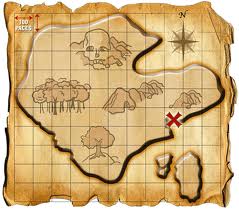 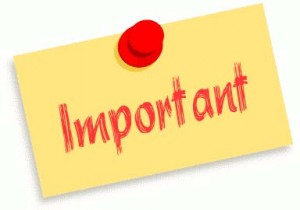 The Coordinate Plane is a grid consisting of two perpendicular number lines, the (horizontal) x-axis and (vertical) y-axisThe axes intersect at point (0,0), also known as the “origin”The four open areas are called “quadrants”Points can be plotted on the plane using a pair of x- and y- coordinates called “ordered pairs”.  							        y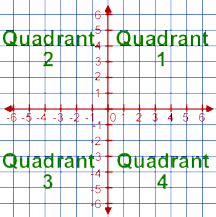     (-, +)          (+, +)    x                    Point (0,0) is called						                            the “origin”.     (-, -)          (+, -)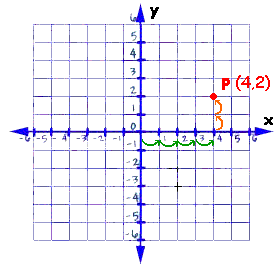 How do I Plot Points??ALL ordered pairs are written as (x,y).  		                                (-2, 4)The 1st number tells how far to go ACROSS on the X-axisThe 2nd number tells how far to go UP OR DOWN the Y-axis.										        (-5, -2)													(1, -3)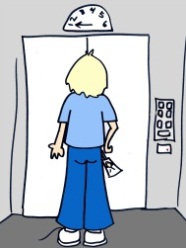 Remember: You have to walk in the building before going up or down the elevator!      (In other words, go ACROSS the x-axis with the 1st number, then UP OR DOWN with the 2nd number!)PART 1:Write the ordered pair for each point in the 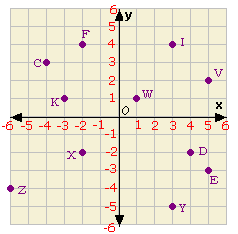 plane to the left. For instance, C = (-4,3).	D =_______________	V = ________________	E = ______________	W =________________	F = ______________	X = ________________	I = _______________	Y = ________________	K =_______________	Z = _________________PART 2:Plot these points on the coordinate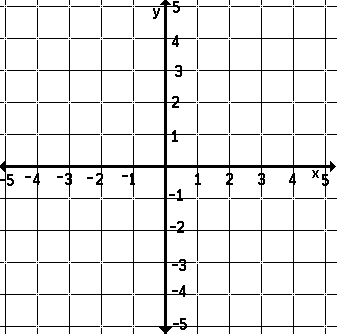 plane below. Be sure to label the letter next to each point.C (0,0)  		H (4,3)  		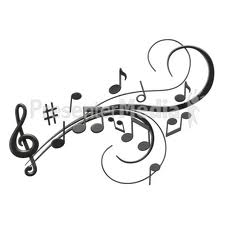 O (-2,-1)  		R (-4,0)  	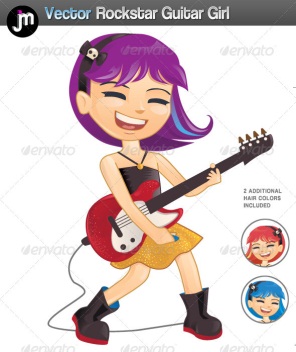 A (-2,3)  		K (3,-1)  M (-4,5)  		T (0,4) 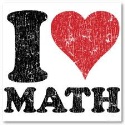 S (4,-3)  								What “secret message” do you see? 							_______________    __________________